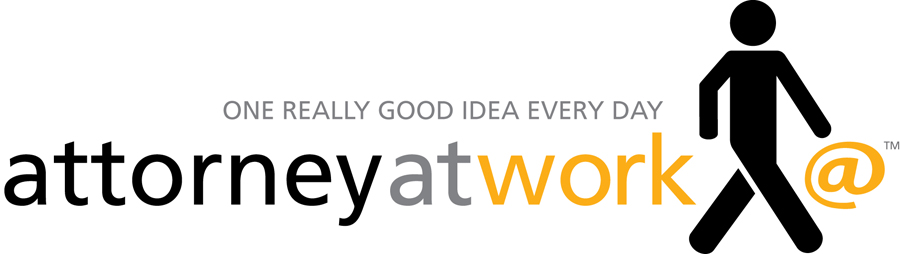 Attorney at Work Book Proposal FormUsing as much space as needed, please provide the following information to help Attorney at Work evaluate your book proposal:1. Working Title of Your Proposed Book2. About the Author(s) Briefly describe who you are, and explain why you are qualified to write this book. Please also include your contact information.3. Description of Your Proposed BookBriefly describe what your book is about, including what problems it intends to solve and how readers will use the book and benefit from it. 4. Length, Features and FormatHow long will your manuscript be? Please provide an estimated word count and number of pages. Will your book include any tables, charts, photos, or illustrations? If so, how many? Do you envision your book as a print or digital (ebook) publication?5. Publication Timetable When will the first draft be ready? Do you have a working Table of Contents and sample chapter ready to submit? If yes, please attach.When would you like this book to be published? Why?  6. Target Audience for Your BookWho is the primary audience for your book (e.g., solo and small firm attorneys, mid-sized firms, large firms, young lawyers, nonlawyers, etc.)? Please try to be as specific as possible.Who is the secondary audience for your book (e.g., solo and small firm attorneys, mid-sized firms, large firms, young lawyers, nonlawyers, etc.)? Please try to be as specific as possible.7. Competing TitlesList the titles of any key existing books on this subject and explain why your book is different. 8. Previous EditionsHas the book been published previously? If so, please provide information on the current/past publisher and status, including the copyright holder.9. Keywords and KeyphrasesList any keywords and keyphrases that could be used in marketing material to help potential book buyers find your book when searching on the Internet.  10. Additional DetailsPlease list any other details about your book that will help us understand why we should publish it.Please return this form and any accompanying materials to to Joan Feldman at joan@attorneyatwork.com or via mail to: Attorney at WorkAttn: Joan Feldman425 Greenwood St., No. 3EEvanston, IL 60201Thank you for submitting your book proposal to Attorney at Work!062723